Олимпиада 10 класс 2019 ЗАДАНИЕ 1. 1.1. Новокаин (прокаин) – местноанестезирующее  лекарственное средство – представляет собой 2(диэтиламино)-этил-4-аминобензоат. Препарат применяется в медицине в виде растворов для инъекций. В ампуле содержится 5 мл 0,25%-ного раствора новокаина (плотность 1 г/мл). Определите, сколько молекул новокаина содержится в ампуле.РЕШЕНИЕ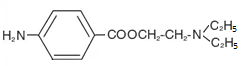 m(C13H20N2O2) =5·0,25/100 = 0,0125 гМ(C13H20N2O2) = 236ν = 0,0125/236 = 5,3·10-5 мольNмолекул = 5,3·10-5·6,02·1023 = 31,9·1018Максимальный балл - 51.2. Зеленка (бриллиантовый зеленый) – синтетический анилиновый краситель – применяется в медицине в качестве антисептического средства. Состав молекулы С29Н34N2O4. Определите, сколько молекул данного красителя содержится в 1 мл 2%-ного спиртового раствора с плотностью 0,8 г/мл.РЕШЕНИЕm(С29Н34N2O4) =0,8·0,02 = 0,016 гМ(С29Н34N2O4) = 474ν = 0,016/474 = 3,38·10-5 мольNмолекул = 3,38·10-5·6,02·1023 = 20,3·1018Максимальный балл - 5ЗАДАНИЕ 2. 2.1. Органическое вещество, представляющее собой соль, обладает психотропным действием, долгое время использовалось в медицине  как анестетик и снотворное. В настоящее время в связи с интенсивным немедицинским использованием введены ограничения на его применение, вплоть до запрета в некоторых странах. Установите молекулярную и структурную формулу этого вещества, если известно, что оно не имеет оптических изомеров и содержит (по массе): натрия 18,25%, водорода 5,55%, а также углерод и кислород в равных массовых долях.РЕШЕНИЕ:Пусть масса образца равна 100г.Недопустимо деление процентов на массовые долиn(C): n(Н):n(О):n(Na) = 38,1/12: 5,55/1:38,1/16:18,25/23 = 3,175:5,55:2,38:0,79 = 4:7:3:1C4H7O3NaН О – CH2 – CH2 – CH2 – COONaМаксимальный балл - 52.2.  В листьях и побегах вечнозеленого кустарника Catha edulis содержится органическое вещество – сильнейший стимулятор нервной системы, обладающее наркотическим действием (относится к запрещенным веществам). Установите молекулярную и структурную формулу этого вещества, если известно, что оно синтетически получается из фенилпропаноламина и содержит (по массе): углерода 72,5%, водорода 7,4%, азота 9,4%, остальное – кислород.РЕШЕНИЕ:n(C): n(Н):n(О):n(N) = 72,5/12: 7,4/1:10,7/16:9,4/14 = 6,04:7,4:0,67:0,67 = 9:11:1:1C9H11ON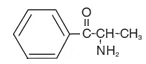 Максимальный балл - 5ЗАДАНИЕ 3. 3.1. Йодную настойку, применяемую в медицине в качестве антисептического средства, готовят смешиванием 50 мл 96%-ного раствора этилового спирта и 50 мл воды и добавлением 5 г йода и 2 г йодида калия. В условиях аптеки необходимо приготовить 250 мл йодной настойки. Рассчитайте необходимые для этого массы йода и йодида калия, а также объемы воды и спирта (изменением объема раствора при растворении твердых веществ пренебречь). Рассчитайте массу йода, которая в полученном растворе может быть связана в растворимый комплекс K[I(I2)], если степень превращения составляет 20%.РЕШЕНИЕ:V(Н2О) = 50·2,5= 125 мл			V(С2Н5ОН)р-р = 50·2,5= 125 млm(I2) = 5·250/100 = 12,5 г; ν(I2) = 12,5/ 254 = 0,05 моль – избыток m(КI) = 2·250/100 = 5 г; ν(КI) = 5/ 166 = 0,03 моль  I2 + КI → К[I (I2)] 			m(I2) = 0,03·0,2·254 = 1,52 гМаксимальный балл - 53.2. Йодную настойку, применяемую в медицине в качестве антисептического средства, готовят смешиванием 50 мл 96%-ного раствора этилового спирта и 50 мл воды и добавлением 5 г йода и 2 г йодида калия. В аптеке имеется 90%-ный раствор этилового спирта. Рассчитайте массы йода и йодида калия, а также объемы воды и 90%-ного спирта, необходимые для приготовления 500 мл йодной настойки (изменением объема раствора при растворении твердых веществ пренебречь; плотности растворов спирта считать одинаковыми).РЕШЕНИЕ:m(С2Н5ОН) = 50·0,96·ρ = 48·ρ  m(90%С2Н5ОН) = 48ρ/0,9= 53,3ρV(90%С2Н5ОН) = 53,3ρ/ρ= 53,3 млV(Н2О) = 100 – 53,3 = 46,7 млm(I2) = 5·500/100 = 25 г m(КI) = 2·500/100 = 10 гV(90%С2Н5ОН) = 53,3·500/100= 266,5 млV(Н2О) = 46,7·500/100= 233,5 млМаксимальный балл - 5ЗАДАНИЕ 4. 4.1. В качестве метки для цинксодержащих ферментов диагностической лаборатории потребовалось 2,5 г чистого цинка. Рассчитайте, при какой силе тока надо проводить электролиз водного раствора сульфата цинка, чтобы в течении 5 минут получить необходимую массу цинка (число Фарадея F= 9,65·104 Кл/моль). Напишите уравнение реакции электролиза раствора данной соли.РЕШЕНИЕ:ZnSO4 + 2H2O (эл.ток) → Zn + H2 + O2 + H2SO4Из закона Фарадея   I = m·nF/(M· t)  t  = 5·60 = 300 c   I  = 2,5·2·9,65·104/ (65·300) = 25AМаксимальный балл - 84.2. В качестве метки для марганецсодержащих ферментов диагностической лаборатории потребовался чистый марганец. Рассчитайте, какая масса металла была получена в результате электролиза водного раствора сульфата марганца (II) при силе тока 40 А за 10 минут (число Фарадея F= 9,65·104 Кл/моль). В течении какого времени надо проводить электролиз раствора данной соли, чтобы при силе тока 15 А получить такую же массу марганца? Напишите уравнение реакции электролиза раствора сульфата марганца (II).РЕШЕНИЕ:MnSO4 + 2H2O (эл.ток) → Mn + H2 + O2 + H2SO4Из закона Фарадея   m = M·I·t/nF  t  = 10·60= 600 c m = 55·40·600/2·9,65·104 = 6,84 г  t  = 40·10/ 15 = 26,7 минМаксимальный балл - 8ЗАДАНИЕ 5. 5.1. Диэтиловый эфир долгое время применялся в медицине для наркоза. Напишите уравнение реакции  синтеза диэтилового эфира из этанола и рассчитайте энтальпию реакции при температуре 298К, если стандартные энтальпии сгорания веществ равны: ΔН0сгор (диэтиловый эфир)ж = – 2727 кДж/моль; ΔН0сгор(этанол)ж = – 1371 кДж/моль. Экзо- или эндотермической является данная реакция?РЕШЕНИЕ:2С2Н5ОН  → (С2Н5)2O + H2O, ΔH0r = ?2С2Н6О+ 6O2 → 4CO2 + 6H2O , 2ΔH10С4Н10О+ 6O2 → 4CO2 + 5H2O , ΔH20ΔH0r =  2ΔH10 – ΔH20ΔH0r =  2(-1371) – (-2727) = - 15 кДж/ моль – реакция экзотермическаяМаксимальный балл - 85.2. В тканях животных и человека при больших физических нагрузках может происходить анаэробное окисление углеводов – молочнокислое брожение. Напишите уравнение реакции  молочнокислого брожения глюкозы в водном растворе и рассчитайте энтальпию реакции при температуре 298К, если стандартные энтальпии образования из простых веществ равны: ΔН0обр(D-глюкоза) водн  = – 1273,3 кДж/моль; ΔН0обр(молочная кислота)водн = – 682,4 кДж/моль. Экзо- или эндотермической является данная реакция?РЕШЕНИЕ:С6Н12О6  → 2СН3СН(ОН)СООН, ΔH0r = ?6C + 6H2 + 3O2 → С6Н12О6 , ΔH103С + 3H2 + 3/2O2 → С3Н6О3 , ΔH206С + 6H2 + 3O2 → 2С3Н6О3 , 2ΔH20ΔH0r = 2ΔH20 – ΔH10 ΔH0r =  2(-682,4) – (-1273,3) = - 91,5 кДж/ моль – реакция экзотермическаяМаксимальный балл - 8ЗАДАНИЕ 6. 6.1. Ацетальдегид массой 44 г разделили на две равные части. Для получения сложного эфира одну часть восстановили с выходом 70%, вторую часть окислили с выходом 85%. Вычислите выход реакции этерификации и массу эфира, если в полученной после удаления всех неорганических веществ смеси массовые доли кислоты и эфира равны между собой.РЕШЕНИЕ:СН3СНО → С2Н5ОНСН3СНО → СН3СООН СН3СООН + С2Н5ОН = СН3СООС2Н5 + H2Oν (СН3СНО) = 44/44 = 1 мольν (С2Н5ОН) = 0,5·0,7 = 0,35 мольν(СН3СООН) = 0,5·0,85  = 0,425 моль – избыток Пусть в реакцию этерификации вступило х моль этанола, тогда в полученном растворе:m(СН3СООН) = 60·(0,425 – х) = 25,5 – 60хm(СН3СООС2Н5) = 88х25,5 – 60х = 88хх=0,172m(СН3СООС2Н5) = 88·0,172 = 15,1 гƞ = 0,172/0,35 = 0,49 (49%)Максимальный балл - 106.2. Ацетальдегид массой 44 г разделили на две равные части. Для получения сложного эфира одну часть восстановили с выходом 70%, вторую часть окислили. В результате реакции этерификации было получено 15 г сложного эфира. Вычислите выходы реакций окисления и этерификации, если в полученной после удаления всех неорганических веществ смеси массовая доля кислоты в 1,85 раз больше, чем массовая доля спирта.РЕШЕНИЕ:СН3СНО → С2Н5ОНСН3СНО → СН3СООН СН3СООН + С2Н5ОН → СН3СООС2Н5 + H2Oν (СН3СНО) = 44/44 = 1 мольν (СН3СООС2Н5) = 15/88 = 0,17 мольν (С2Н5ОН) = 0,5·0,7 = 0,35 мольm(С2Н5ОН)вступ = 46 (0,35 – 0,17)  = 8,28 г m(СН3СООН) = 8,28·1,85 = 15,32 гν (СН3СООН) вступ = 15,32/60 = 0,255 мольν (СН3СООН)исх = 0,255 + 0,17 = 0,425 – избыток ƞ1 = 0,425/0,5 = 0,85 (85%)ƞ2 = 0,17/0,35 = 0,486 (48,6%)Максимальный балл – 10.ЗАДАНИЕ № 7Составьте уравнения соответственно схемеC3H6C3H7ClC3H8OC3H6O2-C6H10O4CaC5H10OC5H12OРешение:Составьте уравнения соответственно схемеCH2=C(Br)CH3CH3C(Br)2CH3C3H4C3H6O(CH3)2C(OH)CN(CH3)2C(OH)COOHC6H12O3Решение:ЗАДАНИЕ № 81) Напишите уравнения реакций, соответствующих цепочке превращений.    ZnSZnOXK2[Zn(OH)4]Zn(OH)2XK2Zn3([Fe(CN)6])2Решение:2) Напишите уравнения реакций, соответствующих цепочке превращений.  Все вещества сложные.  FeSO4Fe2(SO4)3XFeCl3-Fe(NO3)3XFe2O3Решение:ЗАДАНИЕ 9. 9.1. Гептагидрат сульфата железа (II) входит в состав комплексных лекарственных препаратов для лечения железодефицитной анемии. Гептагидрат сульфата железа (II) растворили в воде и  полученный раствор разделили на две равные части. К первой части добавили избыток раствора красной кровяной соли, при этом образовался синий осадок гексацианоферрата (III) железа (II)-калия. Ко второй части добавили избыток раствора аммиака – постепенно образовался бурый осадок. Массы полученных осадков отличаются на 4 г. Определите массу взятого кристаллогидрата и рассчитайте, какой минимальный объем 10%-ной серной кислоты (плотность 1,1 г/мл) потребуется для полного растворения полученного бурого осадка.РЕШЕНИЕ:FeSO4 + K3[Fe(CN)6] → KFe[Fe(CN)6]  + K2SO4FeSO4 + 2NH3 + 2H2O → Fe(OH)2 + (NH4)2SO42Fe(OH)2 + O2 + H2O → 2Fe(OH)32Fe(OH)3 + 3H2SO4 → Fe2(SO4)3 + 6 H2OПусть в каждом растворе  ν(FeSO4) = х моль, тогда ν(KFe[Fe(CN)6]) = 307х;  ν(2Fe(OH)3) = 107х моль307х – 107х = 4х=0,02m(FeSO4·7H2O) = 278·2·0,02 = 11,12 гν(Н2SO4) = 0,03 мольV(Н2SO4)раствор = 0,03·98/(0,1·1,1) = 26,7 млМаксимальный балл -159.2.  Висмута нитрат основной обладает обволакивающим, противовоспалительным действием и входит в состав комплексных лекарственных препаратов в качестве гастропротектора. Висмута нитрат основной (нитрат дигидроксивисмута (III)) практически нерастворим в воде. Для перевода в растворимое состояние порошок данного вещества прокалили до постоянной массы. К полученному желтому остатку добавляли разбавленную азотную кислоту до полного растворения. При добавлении к полученному раствору по каплям раствора йодида калия образовался черный осадок, масса которого отличается от массы твердого остатка после прокаливания на 14,3 г. Определите массу взятого висмута нитрата основного и рассчитайте, какая минимальная масса 20%-ного раствора йодида калия потребуется для полного растворения полученного черного осадка с образованием тетрайодовисмутата (III) калия.РЕШЕНИЕ:4Bi(OH)2NO3 (t0) → 2Bi2O3 + 4NO2 + 4H2O + O2Bi2O3 + 6HNO3 → 2Bi(NO3)3 + 3H2OBi(NO3)3 + 3KI → BiI3 + 3KNO3BiI3 + KI → K[BiI4]  Пусть ν(Bi(OH)2NO3) = х мольm(Bi2O3) = 466·0,5x = 233xm(BiI3) = 590x590x – 233x =14,3x = 0,04m(Bi(OH)2NO3) = 305·0,04 = 12,2 гν(KI) = 0,04 мольm(KI)раствор = 0,04·166/0,2 = 33,2 гМаксимальный балл -15ЗАДАНИЕ 10. 10.1. Салицилат натрия (натриевая соль ортооксибензойной кислоты) относится к группе ненаркотических аналгетиков, обладает жаропонижающим и противовоспалительным действием. Для количественного определения содержания салицилата натрия в препарате используют обратное броматометрическое титрование согласно методике: навеску препарата массой 0,075 г помещают в мерную колбу на 50 мл и объем доводят водой до метки. К полученному раствору  добавляют 25,0 мл раствора бромата калия с концентрацией 0,033 моль/л,  1г бромида калия (избыток),  10 мл  2М раствора хлороводородной кислоты и оставляют на 15 минут. Затем в колбу добавляют 1г иодида калия (избыток) и оставляют в темном месте на 10 минут. Выделившийся иод титруют раствором тиосульфата натрия с концентрацией 0,200 моль/л до обесцвечивания раствора. На титрование было израсходовано 11,20 мл раствора тиосульфата натрия. Напишите уравнения реакций, лежащих в основе данного метода количественного определения салицилата натрия (необходимо учесть, что при бромировании происходит декарбоксилирование салициловой кислоты).  Рассчитайте массовую долю (в %) салицилата натрия в препарате  (все реакции проходят количественно).РЕШЕНИЕ: KBrO3 + 5KBr + 6HCl → 3Br2 + 6KCl + 3H2O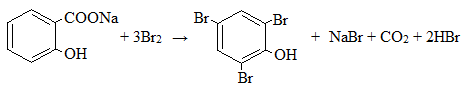 Br2 + 2KI → I2 + 2KBrI2 + 2Na2S2O3 → 2NaI + Na2S4O6Способ 1ν(KBrO3) = 25·0,033 = 0,825ммоль  =>  ν(Br2) = 3·0,825 = 2,475 ммольν(Na2S2O3) = 11,2· 0,2 = 2,24 ммоль  ν(Br2 избыток) = ν(I2) = 2,24/2 = 1,12 ммольν(Br2 на салицилат) = 2,475 – 1,12 = 1,355 ммольν(C7H5O3Na) = 1,355/3 = 0,452 ммоль     m(C7H5O3Na) = 0,452·160 = 72,27 мг = 0,07227 гω(C7H5O3Na) =0,07227/0,075= 0,964 (96, 4%)Способ 2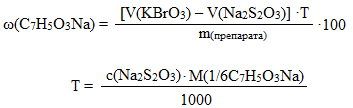 Т = 0,2·26,67: 1000 = 0,00533 г/млω(C7H5O3Na) = (25 – 11,2) ·0,00533·100: 0,075 = 96,4%Максимальный балл -2010.2. Стрептоцид (п-аминобензолсульфамид) относится к группе сульфаниламидных препаратов, обладает выраженным антибактериальным действием. При внутриаптечном контроле качества стрептоцида используют прямое броматометрическое титрование согласно методике: навеску препарата массой 175,0 мг растворяют в 20 мл 1М раствора хлороводородной кислоты, переносят в мерную колбу на 100 мл и объем доводят водой до метки. После чего 10,0 мл полученного раствора переносят в колбу для титрования,  добавляют 1г бромида калия (избыток) и 5 капель индикатора метилового оранжевого. Медленно, при постоянном перемешивании  титруют раствором бромата калия с концентрацией 0,0167 моль/л  до обесцвечивания раствора. На титрование было израсходовано 3,95 мл раствора бромата калия. Напишите уравнения реакций, лежащих в основе данного метода количественного определения стрептоцида.  Рассчитайте массовую долю (в %) стрептоцида в препарате  (все реакции проходят количественно).РЕШЕНИЕ: KBrO3 + 5KBr + 6HCl → 3Br2 + 6KCl + 3H2O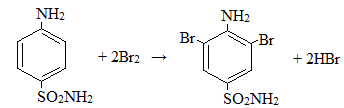 Способ 1ν(KBrO3) = 3,95·0,0167 = 0,066 ммоль  =>  ν(Br2) = 3·0,066= 0,198 ммольν(Na2S2O3) = 11,9· 0,1 = 1,19 ммоль  ν(C6H8SO2N2) = 0,198/2 = 0,0989 ммоль – в 10 мл раствора    ν(C6H8SO2N2) = 0,989 ммоль – в 100 мл раствора     m(C6H8SO2N2) = 0,989·172 = 170,2 мгω(C6H8SO2N2) =170,2/175 = 0,973 (97, 3%)Способ 2m(C6H8SO2N2) = с(1/6 KBrO3)·V(KBrO3)·M(1/4 C6H8SO2N2)·Vколбы/ Vаm(C6H8SO2N2) = 0,0167·6·3,95·172/4·100/10 = 170,2 мгω(C6H8SO2N2) =170,2/175 = 0,973 (97, 3%)Максимальный балл -20Верно рассчитана молярная масса1Верно рассчитана масса1Верно рассчитано кол-во вещества1Верно рассчитано число атомов Совпадает с ответом и нет погрешностей2 Верно рассчитана молярная масса1Верно рассчитана масса1Верно рассчитано кол-во вещества1Верно рассчитано число атомов Совпадает с ответом и нет погрешностей2 Верно рассчитана масса элементов1Верно рассчитана молярное сотношение1Верно рассчитана брутто-формула.1Верно написана структурная формула2 Верно рассчитана масса элементов1Верно рассчитана молярное сотношение1Верно рассчитана брутто-формула.1Верно написана структурная формула2 Верно рассчитаны объемы растворов1Верно рассчитано кол-во  и масса йода1Верно рассчитано кол-во и масса иодида калия1Верно написана реакция1Верно рассчитана масса йода1Верно рассчитаны массы растворов1Верно рассчитан объем воды1Верно рассчитана масса йода1Верно рассчитана  масса иодида калия1Верно рассчитаны конечные объемы спирта и воды1Верно написана химическая реакция1Верно написана химическая реакция и приведен баланс1Верно записан Закон Фарадея2Верно проведены расчеты  погрешность 5%4Верно написана химическая реакция1Верно написана химическая реакция и приведен баланс1Верно записан Закон Фарадея2Верно проведены расчеты,  погрешность 5%4Верно записано уравнение реакции1Верно записано уравнение сгорания этанола1Верно записано уравнение сгорания диэтилового эфира1Верно записано следствие из Закона Гесса2Верно рассчитана энтальпия1Верно написано термохимическое уравнение2Верно записано уравнение реакции1Верно записано уравнение сгорания этанола1Верно записано уравнение сгорания диэтилового эфира1Верно записано следствие из Закона Гесса2Верно рассчитана энтальпия1Верно написано термохимическое уравнение2 Верно написана реакция окисления1Верно написана реакция восстановления1Верно написано уравнение образования сложного эфира. (обратимость или знак равно)2Верно рассчитаны количества веществ1Составлен «материальный баланс», расчет по недостатку1Верно составлено и решено уравнение2Найдена масса сложного эфира1Верно найден выход реакции1Верно написана реакция окисления1Верно написана реакция восстановления1Верно написано уравнение образования сложного эфира. (обратимость или знак равно)2Верно рассчитаны количества веществ1Составлен «материальный баланс», расчет по недостатку1Верно составлено и решено уравнение2Найдена масса сложного эфира1Верно найден выход реакции1Содержание верного ответа и указания по оцениванию (допускаются иные формулировки ответа, не искажающие его смысла)Баллы1) Δ + HCl → CH3CH2CH2Cl22) CH3CH2CH2Cl + KOH → CH3CH2CH2OH + KCl23) 5CH3CH2CH2OH + 4KMnO4 +6 H2SO4 → 5CH3CH2COOH + 4MnSO4 + 2K2SO4 + 11H2O24)  2CH3CH2COOH + Ca(OH)2 → (CH3CH2COO)2 Ca + 2H2O25) (CH3CH2COO)2 Ca  (t0) → CH3CH2C(O) CH2CH3 +CaCO326) CH3CH2C(O) CH2CH3 + Н2 → CН3-СН2-СН(ОН)-СН2-СН32Правильно записаны все уравнения реакций, составлены электронные балансы и указаны условия проведения ( там, где необходимо)12Правильно записаны 5 уравнений реакций10Правильно записаны 4 уравнения8Правильно записаны 3 уравнения6Правильно записаны 2 уравнения4Правильно записано 1 уравнение2Максимальный балл12Содержание верного ответа и указания по оцениванию (допускаются иные формулировки ответа, не искажающие его смысла)Баллы1) СН2=С(Br)CH3 + HBr → CH3C(Br)2CH322) CH3C(Br)2CH3 + 2KOH → CH≡C–CH3 + 2KBr + 2 H2O23) CH≡C–CH3 + 2 H2O → CH3C(O)CH324)  CH3C(O)CH3 + HCN → (CH3)2 C(OH) –CN25) (CH3)2 C(OH) –CN + 2 H2O + H2SO4 → (CH3)2C(OH) COOH + NH4HSO426)  (CH3)2C(OH) COOH = (CH3)2C(OH) COO-C2H52Правильно записаны все уравнения реакций, составлены электронные балансы и указаны условия проведения (там, где необходимо)12Правильно записаны 5 уравнений реакций10Правильно записаны 4 уравнения8Правильно записаны 3 уравнения6Правильно записаны 2 уравнения4Правильно записано 1 уравнение2Максимальный балл12Содержание верного ответа и указания по оцениванию (допускаются иные формулировки ответа, не искажающие его смысла)Баллы1)  2 ZnS + 3O2 → 2 ZnO + 2 SO222) ZnO + H2SO4 → ZnSO4 + H2O23) ZnSO4 + 4 KOH → K2[Zn(OH)4] + K2SO424)  K2[Zn(OH)4] +  2NH4Cl → Zn(OH)2 + 2 KCl + 2 NH3 + 2 H2O25)Zn(OH)2 + H2SO4 → ZnSO4 + 2H2O26) 3ZnSO4 + 2K4[Fe(CN)6] → K2Zn3[Fe(CN)6]2 + 3 K2SO42Правильно записаны все уравнения реакций, составлены электронные балансы и указаны условия проведения (там, где необходимо)12Правильно записаны 5 уравнений реакций10Правильно записаны 4 уравнения8Правильно записаны 3 уравнения6Правильно записаны 2 уравнения4Правильно записано 1 уравнение2Максимальный балл12Содержание верного ответа и указания по оцениванию (допускаются иные формулировки ответа, не искажающие его смысла)Баллы1)  10FeSO4 + 2KMnO4 + 8H2SO4 → 5Fe2(SO4)3 + K2SO4 + 2MnSO4 + 8H2O22) Fe2(SO4)3 + 6NH3 + 6H2O → 2Fe(OH)3 + 3(NH4)2SO423) Fe(OH)3 + 3HCl → FeCl3 + 3H2O24)  FeCl3 + 3AgNO3 → Fe(NO3)3 + 3AgCl25) 2Fe(NO3)3 + 3(NH4)2CO3 + 3H2O → 2Fe(OH)3 + 6NH4NO3 + 3CO226) 2Fe(OH)3Fe2O3+3H2O2Правильно записаны все уравнения реакций, составлены электронные балансы и указаны условия проведения (там, где необходимо)12Правильно записаны 5 уравнений реакций10Правильно записаны 4 уравнения8Правильно записаны 3 уравнения6Правильно записаны 2 уравнения4Правильно записано 1 уравнение2Максимальный балл12Верно написано уравнение первой реакции2Верно написано уравнение второй реакции2Верно написано уравнение 3 реакции и приведен/не приведен баланс2/1Верно написана 4 реакция2Верно составлено и решено уравнение2Верно найдена масса кристаллогидрата2Верно найдено кол-во вещества серной кислоты1Верно найден объем раствора серной кислоты2Верно написано уравнение первой реакции2Верно написано уравнение второй реакции2Верно написано уравнение 3 реакции 2Верно написана 4 реакция2Верно составлено и решено уравнение2Верно найдена масса соли2Верно найдено кол-во вещества иодида калия1Верно найден объем раствора иодида калия2Верно написано уравнение первой реакции2Верно написано уравнение второй реакции2Верно написано уравнение 3 реакции 2Верно написана 4 реакция2Верно найдено кол-во вещ-ва бромата калия1Верно найдено кол-во вещ-ва брома начальное2Верно найдено кол-во вещ-ва тиосульфата натрия1Верно найдено кол-во вещ-ва брома (избыток)1Верно найдено кол-во вещ-ва брома на титрование салицилата натрия1Верно найдено кол-во вещ-ва салицилата натрия2Верно найдено масса салицилата натрия2Верно найдена массовая доля салицилата натрия2Верно написано уравнение первой реакции4Верно написано уравнение второй реакции4Верно найдено кол-во вещ-ва бромата калия2Верно найдено кол-во вещ-ва брома начальное2Верно найдено кол-во вещ-ва тиосульфата натрия2Верно найдено кол-во вещ-ва стрептоцида в пробе1Верно найдено кол-во вещ-ва стрептоцида во всем растворе1Верно найдено кол-во вещ-ва стрептоцида2Верно найдена массовая доля салицилата натрия2